Note: Permission will not be granted unless/until this form is completed in its entirety, the indemnity form (on back) signed and dated and evidence of appropriate Public Liability Insurance is provided. A Fee is applicable for this application.$67.00 per sign. All ‘A’ Frame signage permits have a common expiry (30 June 2020)Applicants can have a maximum of 2 signs per premiseSignature of Applicant ______________________________  Date: _____ /_____ / _____Murrindindi Shire CouncilGeneral Conditions of Application for a Local Laws PermitIndemnity FormIn making an application to the Murrindindi Shire Council to occupy a road reserve, the applicant acknowledges the following conditions:1.	The site shall only be used for the uses applied for and approved by Council.2.	Any licence fee or bond shall be paid prior to the issue of the licence.3.	Keep the site tidy, clean up after use and not erect any unauthorised structures.4.	Not to carry out any dangerous practice, nuisance or offensive behaviour that might interfere with any other persons.5.	The applicant agrees that should a permit be granted they will conduct the use of the site at the permit holder’s risk.6.	The permit holder indemnifies and keeps indemnified the Council and its employees, agents and contractors against all cost, liability, loss or damage incurred or suffered concerning:any legal liabilities arising from the conduct of the site use at the site or by reason of the permit holder’s occupation or use of the site;any damage to the Council or any loss or damage to anything in or near it; andany death of, or any injury to, any person on or near the site arising out of the site use or any other use of the site by or under the control of the permit holder during the licence period.7.	The permit holder must effect and keep current during the licence period a public risk insurance policy.  Such insurance must indemnify the permit holder and the Council against actions, suits, claims and demands of any kind arising from any act by the permit holder, its agents, invitees, customers or visitors to the site whether negligent or not.8.	Any insurance required to be effected by the permit holder in the joint names of the permit holder and the Council shall include a cross-liability clause in which the insurer agrees to waive all rights of subrogation or action against any of the persons comprising the insured and for the purpose of which the insurer accepts the term “insured” as applying to each of the persons comprising the insured as if a separate policy of insurance had been issued to each of them (subject always to the overall sum insured not being increased thereby).9.	The permit holder must produce to the Council, prior to the site use, a copy of the insurance policy to be taken out under this permit.The permit holder must inform the Council immediately of any incident which may result in a claim against the permit holder or the Council.Name of permit holder/organisation (if relevant):Name of applicant or representative:Signature of applicant or representative: Date:Murrindindi Shire Council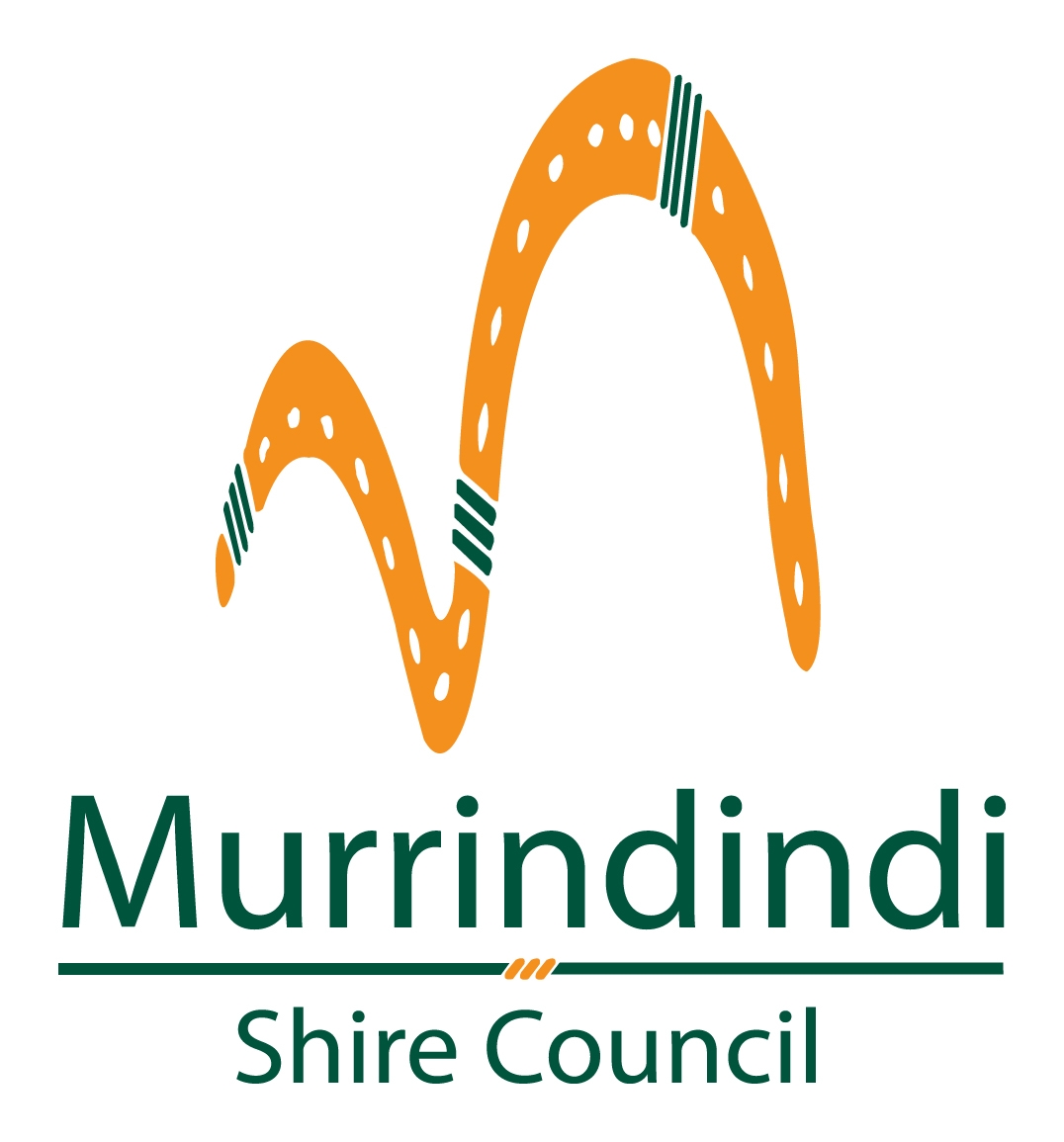 Application for “A” Frame Signage PO Box 138, Alexandra VIC 3714Phone: (03) 5772 0333    Fax: (03) 5772 2291   Email: msc@murrindindi.vic.gov.auTHE APPLICANT Organisation and Contact PersonORGANISATION:ORGANISATION:CONTACT PERSON:CONTACT PERSON:Name:      Name:Address:   Address:   Postcode: Postcode: Phone (BH):  Phone (BH): :     :     Facsimile:  Facsimile:  LOCATION OF PROPOSED USE::No:Street:Township:OFFICE USE ONLY:OFFICE USE ONLY:ATTACHMENTS REQUIRED:Permit No:____________________________________________________________IndemnityApproved:____________________________________________________________Public Liability Insurance PolicyDate:__________________________________________________